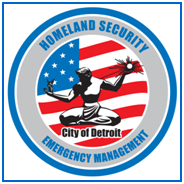 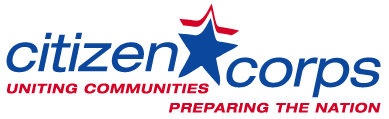 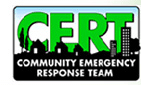 2019 Detroit  Training Schedule2019Detroit  Training Registration FormDate	___________________________Name 	________________________________________________              	First Name			Last NameAddress ________________________________________________City 	______________________ State MI   ZIP _______________PHONE (HOME) ___________________ () _________________EMAIL	_____________________________@__________. _______ Identify the 4-day Training Session that you will attend:Training SessionLocationThursday5:30 pm to 9 pmFriday5:30 pm to 9 pmSaturday10 am to 4 pmSaturday10 am to 4 pm1GGTFeb 7Feb 8Feb 9Feb 162GGTSept 12Sept 13Sept 14Sept 213GGTNov 7Nov 8Nov 9Nov 16Training SessionLocationThursday5:30 pm to 9 pmFriday5:30 pm to 9 pmSaturday10 am to 4 pmSaturday10 am to 4 pm1GGTFeb 7Feb 8Feb 9Feb 162GGTSept 12Sept 13Sept 14Sept 213GGTNov 7Nov 8Nov 9Nov 16